Żywiec, dnia 1.12.2023 r.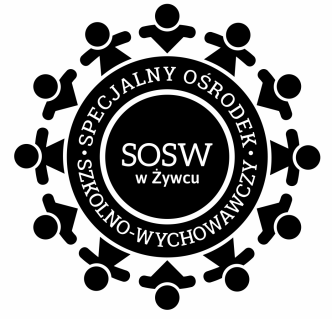 Specjalny Ośrodek Szkolno-Wychowawczy w Żywcu ZAŁĄCZNIK NR 2do Regulaminu udzielaniazamówień publicznych w SOSWZAMAWIAJĄCYWarsztat Terapii Zajęciowej przy Specjalnym Ośrodku Szkolno-Wychowawczym w Żywcu ul. Kopernika 77, 34- 300 Żywiec	ZAPYTANIE  OFERTOWE Na dowóz osób niepełnosprawnych do Warsztatu Terapii Zajęciowej w Żywcu zamówienie realizowane na podstawie regulaminu funkcjonowania zamówień publicznych
o wartości poniżej 130 000 złOPIS PRZEDMIOTU ZAMÓWIENIAPrzedmiotem zamówienia jest usługa polegająca na dowozie osób niepełnosprawnych pojazdem specjalistycznym dostosowanym do przewozu osób niepełnosprawnych z miejsca zamieszkania do Warsztatu Terapii Zajęciowej(WTZ) w Żywcu i odwiezienia ich po zakończonych zajęciach do miejsca zamieszkania.SZCZEGÓŁOWY OPIS WYKONYWANEJ USŁUGIDowóz uczestników do WTZ w Żywcu będzie się odbywał trasą na terenie powiatu żywieckiego, dwa razy dziennie, tj. rano i po południu w podanych godzinach.Podczas transportu Wykonawca bierze odpowiedzialność za bezpieczeństwo przewożonych osób, w tym podczas wsiadania i wysiadania z samochodu oraz zobowiązany jest do udzielania pomocy przewożonym osobom w pokonywaniu barier architektonicznych.Usługa będzie realizowana w dniach pracy placówki – WTZ od poniedziałku do piątku z wyłączeniem świąt i dni ustawowo wolnych od pracy.Zamawiający przewiduje łączną liczbę kilometrów na dowóz oraz powroty uczestników na ok.200 km dziennie +/- 10%. Wykonawca będzie prowadził ewidencję tras dowozowych w formie miesięcznych kart drogowych. OPIS KRYTERIÓW WYBORU WYKONAWCÓW  1) Za warunek przystąpienia do zapytania ofertowego uznaje się posiadanie przez Wykonawcę samochodu,a) wyposażonego w rampy lub windy umożliwiające wjazd wózkiem z osobą niepełnosprawną do samochodu,b) wyposażonego w szyny lub inne urządzenia do mocowania wózków dla osób 
z  niepełnosprawnością,c) o dopuszczalnej masie całkowitej do 3,5 tony,  d) posiadających ważną homologację do przewozu osób niepełnosprawnych, w tym osób poruszających się na wózkach inwalidzkich lub ważny wpis w dowodzie rejestracyjnym informujący, że pojazd jest przystosowany do przewozu osób z niepełnosprawnością,  w tym osób poruszających się na wózkach inwalidzkich,2) aktualnej licencji na wykonywanie krajowego transportu drogowego osób lub licencję na wykonywanie transportu drogowego w zakresie przewozu osób pojazdem samochodowym przeznaczonym konstrukcyjnie do przewozu powyżej 7 i nie więcej niż 9 osób łącznie z kierowcą, wydaną na podstawie ustawy z dnia 6 września 2001 r. o transporcie drogowym (Dz. U. z 2017 r. poz. 2200, z późn. zm.).3) Posiada doświadczenie w realizacji zadań stanowiących przedmiot zamówienia, posiadanie uprawnień do wykonywania przewozu, zgodnie z przepisami ustawy z dnia 6 września 2001r( Dz.U. z 2007r. Nr.125, poz 874) o transporcie drogowym,4) Przedłożenie ważnych dokumentów potwierdzających stan techniczny samochodu do świadczenia usługi transportowej oraz licencji.IV. WARUNKI REALIZACJI ZAMÓWIENIA I TERMIN  Wypełniony formularz ofertowy – załącznik nr 3. Podając cenę brutto za przejechany km.Ceny podane w ofercie nie podlegają zmianie przez cały okres obowiązywania umowy.Wykonawcy ponoszą wszelkie koszty związane z przygotowaniem i złożeniem oferty.V.MIEJSCE ORAZ TERMIN SKŁADANIA OFERT      1.  Miejsce składania ofert: Specjalny Ośrodek Szkolno-Wychowawczy w Żywcu 
       ul. Kopernika 77 (sekretariat, pokój nr 18) osobiście lub drogą pocztową.2.Termin złożenia ofert  do 8.12.2023 do godz.14.303. Ofertę należy złożyć w nieprzejrzystej, zamkniętej kopercie oznaczonej pieczątką Wykonawcy, zaadresowanej na Zamawiającego oraz zawierającej napis:DOWÓZ OSÓB NIEPEŁNOSPRAWNYCH NA WARSZTATY TERAPII ZAJĘCIOWEJ W ŻYWCUOtwarcie ofert nastąpi w siedzibie Zamawiającego w dniu 8.12.2022 o godz.15.00Oferty złożone po terminie nie będą brane pod uwagę.KRYTERIA WYBORU OFERT1. Kryterium oceny oferty:  cena – 100%2. Cena oferty musi zawierać wszelkie koszty niezbędne do zrealizowania zamówienia objętego zapytaniem ofertowym.3. Nie dopuszcza się złożenia ofert częściowych na poszczególne elementy zamówienia.4. W toku oceny oferty Zamawiający może żądać udzielania przez Wykonawców pisemnych wyjaśnień dotyczących treści złożonej oferty.5. Informacja o wyborze najkorzystniejszej oferty zostanie umieszczona na stronie internetowej Zamawiającego.6. Podpisanie umowy  nastąpi po dokonaniu wyboru najkorzystniejszej oferty.VII.  PŁATNOŚCIPłatność na rzecz Wykonawcy zostanie zrealizowana na podstawie faktury VAT lub rachunku wystawionej na podstawie kart drogowych w terminie 14 dni od daty zakończenia pełnego miesiąca.KLAUZULA INFORMACYJNAZgodnie z art. 13 ust. 1 i ust. 2 Rozporządzenia Parlamentu Europejskiego i Rady (UE) 2016/679 z dnia 27 kwietnia 2016 r. w sprawie ochrony osób fizycznych w związku 
z przetwarzaniem danych osobowych i w sprawie swobodnego przepływu takich danych oraz uchylenia dyrektywy 95/46/WE (ogólne rozporządzenie o ochronie danych) ogólnego rozporządzenia o ochronie danych osobowych z dnia 27 kwietnia 2016 r. informuję, iż:Administratorem Pani/Pana danych osobowych jest Dyrektor Specjalnego Ośrodka Szkolno-Wychowawczego w ŻywcuW sprawach z zakresu ochrony danych osobowych mogą Państwo kontaktować się z Inspektorem Ochrony Danych pod adresem e-mail:  iod@sosw.zywiec.comDane osobowe będą przetwarzane w celu realizacji obowiązków prawnych ciążących na Administratorze.Dane osobowe będą przetwarzane przez okres niezbędny do realizacji ww. celu z uwzględnieniem okresów przechowywania określonych w przepisach odrębnych, w tym przepisów archiwalnych. Podstawą prawną przetwarzania danych jest art. 6 ust. 1 lit. c) ww. Rozporządzenia. Odbiorcami Pani/Pana danych będą podmioty, które na podstawie zawartych umów przetwarzają dane osobowe w imieniu Administratora. Osoba, której dane dotyczą ma prawo do: - dostępu do treści swoich danych oraz możliwości ich poprawiania, sprostowania, ograniczenia przetwarzania, a także - w przypadkach przewidzianych prawem - prawo do usunięcia danych i prawo do wniesienia sprzeciwu wobec przetwarzania Państwa danych. - wniesienia skargi do organu nadzorczego w przypadku gdy przetwarzanie danych odbywa się z naruszeniem przepisów powyższego rozporządzenia tj. Prezesa Urzędu Ochrony Danych Osobowych, ul. Stawki 2, 00-193   Warszawa. Ponadto informujemy, iż w związku z przetwarzaniem Pani/Pana danych osobowych nie podlega Pan/Pani decyzjom, które się opierają wyłącznie na zautomatyzowanym przetwarzaniu, w tym profilowaniu, o czym stanowi art. 22 ogólnego rozporządzenia o ochronie danych osobowych.Specjalny Ośrodek Szkolno-Wychowawczy w Żywcu ZAŁĄCZNIK NR 3do Regulaminu udzielaniazamówień publicznych w SOSWFORMULARZ  OFERTOWYOdpowiadając na zaproszenie do składania ofert na realizację zadania:Usługę Dowozu Osób niepełnosprawnych na WTZ przy Specjalnym Ośrodku Szkolno- Wychowawczym w Żywcu ul. Kopernika 77Nazwa Przedsiębiorstwa:……………………………………………………………………………………………………………………………………………………………………………………………………Adres Przedsiębiorstwa REGON, NIP.………………………………………………………………………………………………………………………………………………………………………………………………………………………………………………………………………………………………………..Oferuję wykonanie przedmiotu zamówienia w cenieOferuję wykonanie przedmiotu w terminie od 01.01.2024r. do dnia 31.12.2024r.Oświadczam, że spełniam warunki udziału w postępowaniu określone w zapytaniu ofertowym.LpZakres usługCena netto za km.Cena brutto za km1.Dowóz osób niepełnosprawnych do Warsztatu Terapii Zajęciowej w Żywcu